			SA WG5#139e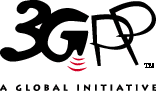 From 11th October 2021 9.00 CESTTo 20th October 2021 18.00 CESTThe agenda is distributed separately in S5-215000. The updated e-meeting process will be distributed separately in S5-215002.Please note: The deadlines below are set in the GMT time zone (as the meeting server uses GMT/UTC):-	Deadlines:-	Tdoc submission: Friday 1st Oct  23:59 GMT-	Tdoc reservation: Monday 4th Oct 23:59 GMTPlease register as early as possible for the meeting at the 3GU portal (note that you need to register to be allowed to join the meeting and send comments):https://portal.3gpp.org/?tbid=375&SubTB=388#/registration?MtgId=60203This is an all-electronic meeting, with no face-to-face presence. Business will be conducted on the below email reflectors (and on no other reflector) and optionally on web conference sessions. 3gpp_tsg_sa_wg5@list.etsi.org (Plenary documents)3GPP_TSG_SA_WG5_CHARGING@LIST.ETSI.ORG  (Charging documents)3GPP_TSG_SA_WG5_OAM@LIST.ETSI.ORG (OAM documents)Rules and e-meeting process can be found in https://www.3gpp.org/ftp/tsg_sa/WG5_TM/TSGS5_139e/Docs/S5-215002.zipConference calls will be held to address specific topics. The tool will be Gotomeeting.Find below the list of conference calls: Opening Plenary:SA5#139e Open Plenary conference call 
Mon, Oct 11, 2021 3:00 PM - 5:00 PM (CEST) 

Please join my meeting from your computer, tablet or smartphone. 
https://www.gotomeet.me/MirkoCano/sa5139e-open-plenary-conference-callOAM:SA5#139e OAM conference call#1 
Tue, Oct 12, 2021 3:00 PM - 5:00 PM (CEST) 

Please join my meeting from your computer, tablet or smartphone. 
https://www.gotomeet.me/MirkoCano/sa5139e-oam-conference-call1SA5#139e OAM conference call#2 
Wed, Oct 13, 2021 3:00 PM - 5:00 PM (CEST) 

Please join my meeting from your computer, tablet or smartphone. 
https://www.gotomeet.me/MirkoCano/sa5139e-oam-conference-call2SA5#139e OAM conference call#3 
Thu, Oct 14, 2021 3:00 PM - 5:00 PM (CEST) 

Please join my meeting from your computer, tablet or smartphone. 
https://www.gotomeet.me/MirkoCano/sa5139e-oam-conference-call3SA5#139e OAM conference call#4 
Fri, Oct 15, 2021 3:00 PM - 5:00 PM (CEST) 

Please join my meeting from your computer, tablet or smartphone. 
https://www.gotomeet.me/MirkoCano/sa5139e-oam-conference-call4SA5#139e OAM conference call#5 
Mon, Oct 18, 2021 3:00 PM - 5:00 PM (CEST) 

Please join my meeting from your computer, tablet or smartphone. 
https://www.gotomeet.me/MirkoCano/sa5139e-oam-conference-call5CHARGING:SA5#139e Charging conference call #1 
Tue, Oct 12, 2021 3:00 PM - 5:00 PM (CEST) 

Please join my meeting from your computer, tablet or smartphone. 
https://www.gotomeet.me/MirkoCanoSoveri/sa5139e-charging-conference-call-1SA5#139e Charging conference call #2 
Wed, Oct 13, 2021 3:00 PM - 5:00 PM (CEST) 

Please join my meeting from your computer, tablet or smartphone. 
https://www.gotomeet.me/MirkoCanoSoveri/sa5139e-charging-conference-call-2SA5#139e Charging conference call #3 
Thu, Oct 14, 2021 3:00 PM - 5:00 PM (CEST) 

Please join my meeting from your computer, tablet or smartphone. 
https://www.gotomeet.me/MirkoCanoSoveri/sa5139e-charging-conference-call-3SA5#139e Charging conference call #4 
Fri, Oct 15, 2021 3:00 PM - 5:00 PM (CEST) 

Please join my meeting from your computer, tablet or smartphone. 
https://www.gotomeet.me/MirkoCanoSoveri/sa5139e-charging-conference-call-4SA5#139e Charging conference call #5 
Mon, Oct 18, 2021 3:00 PM - 5:00 PM (CEST) 

Please join my meeting from your computer, tablet or smartphone. 
https://www.gotomeet.me/MirkoCanoSoveri/sa5139e-charging-conference-call-5SA5#139e Charging Closing Plenary 
Tue, Oct 19, 2021 3:00 PM - 5:00 PM (CEST) 

Please join my meeting from your computer, tablet or smartphone. 
https://www.gotomeet.me/MirkoCanoSoveri/sa5139e-charging-closing-plenaryCLOSING PLENARY:SA5#139e Closing Plenary 
Wed, Oct 20, 2021 3:00 PM - 6:00 PM (CEST) 

Please join my meeting from your computer, tablet or smartphone. 
https://www.gotomeet.me/MirkoCano/sa5139e-closing-plenaryHAND RAISING TOOL FOR OAM AND SA5 PLENARY CALLS:https://www.3gpp.org/tohru/Meeting name:  SA5#139e-callMirko Cano SoveriMirko.cano@etsi.org 3GPP SA5 technical officer